Кошелева Ариадна Владимировна,                                                            учитель финского языка Золотарева Татьяна Владимировна  учитель русского языка и литературыМОУ «Финно-угорская школа имени Э.Леннрота»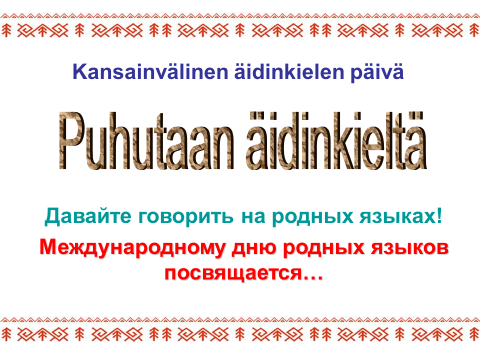 Лингвистический турнир по финскому и русскому языкам.6 класс     Урок русского и финского языков в 6 классе состоялся 21 февраля 2017 года в Международный день родного языка, который традиционно является необычным, праздничным в Финно-угорской школе. В феврале наша школа также принимала участие в работе интернет-проекта «Необычные школы России», где демонстрировался данный урок.      Преподавание финского языка в 6 классе ведется по «Рабочей программе по предмету «родной язык и литература» (финский) 5-9  кл.», утвержденной на педагогическом совете в 2012 и 2015 годах. Предмет  рассчитан на 4 часа в неделю, общее количество за год 140 уроков.     Изучение родного языка ведется по учебникам и учебным пособиям, рекомендованным Министерством образования и по делам молодежи Республики Карелия: Э. Лейбонен. Учебник финского языка, Петрозаводск, 2000Дополнительные материалы:Сборник лексико-грамматических материалов по финскому языку Suomi tutuksi для 5-7 классов, К.И. Юнтунен, 2013.Обучающиеся используют следующее пособия:О. Булавенко, И. Михайлова. Давайте вместе, 1996Т.Исламаева. сборник текстов и упражнений по развитию речи, 2001Т. Аргутина-Исламаева. Suomen kielen oppituntteja,  Petroskoi, 2007Преподавание русского языка в 6 классе ведется по «Рабочей программе по предмету «русский язык» , утвержденной на педагогическом совете в 2015 году. Предмет  рассчитан на 6 часов в неделю, общее количество за год 210 уроков.В работе используется учебно-методический комплект по русскому языку для 6 класса авторов М.Т. Баранова, Т.А. Ладыженской, Л.А. Тростенцовой и др.Цель: обобщить знания по отдельным аспектам фонетики, грамматики и лексике финского и русского языков.Задачи:1.Выполнение заданий по фонетике двух языков, умение выделять фонетические особенности русского и финского языков.2. Работа с фольклорными жанрами русского и финского языков (пословицы, поговорки)3. Обобщение знаний по грамматике и орфографии финского и русского языков.4.Работа с лексикой финского и русского языков (составление «смешанного» текста)Тип урока: урок развивающего контроля, интегрированный (метапредметная интеграция)Технология : игровая, технология сотрудничества.Оформление доски: на интерактивную доску выведен слайд (см.приложение)Сценарий урока:Организационный момент (2 мин)Приветствие на русском и финском языках.Звучит песня  «Minä lähden Karjalaan» . Вопрос к классу : «На каком языке песня?» ( На финском) Вопрос: «Вы все изучаете финский язык, как этот предмет обозначен в расписании нашей школы?» (Родной язык)Самоопределение к деятельности (5 минут) (Вопросы задаются поочередно, на русском и финском языках) Какой сегодня день? ( на финском языке) (21 февраля – Международный день  родного языка) Какие ассоциации возникают у вас, когда вы слышите словосочетание « родной язык»?Русский язык - родной? Как вы думаете, для многих жителей нашей республики, учеников нашей школы, вашего класса – финский язык можно назвать  родным? ( Конечно, ведь традиции, культура Карелии и соседней Финляндии во многом похожи) О чем сегодня мы поговорим? (на финском языке) ( О родных языках – русском и финском) А давайте, чтобы наш разговор не был скучным, устроим турнир?Что такое турнир? ( соревнование, соревнование честное, показывающее доблесть, ум, смекалку участников)Наш турнир будет лингвистическим. Что такое лингвистика? ( Наука о языке)Естественно, на нашем турнире вас ждут испытания и по русскому, и по финскому языкам… Ну что ж, знатоки родных языков, мы начинаем наш турнир…( Звук рога, извещавший о начале рыцарских турниров)В нашем классе образованы 2 команды, каждая из которых включает креативных, деятельных, лингвистически подкованных участников. ( Деление на команды было осуществлено учителями с учетом  индивидуальных особенностей  каждого ученика)Поприветствуйте наше жюри! ( В состав жюри входят студенты ПетрГУ)1 раунд – приветствие (2 мин)Написать на плакатах как можно больше приветствий на 2 языках – 1 балл за каждое верно написанное слово. 2 раунд – фольклорный (2 мин)Собрать пословицы из разных частей, по 2 балла за верно составленную пословицу. 3 раунд – фонетический (7 мин)Каждая команда вытягивает номер вопроса. (Вопросы напечатаны, висят на доске)1.Что такое фонетика?2.Сколько гласных звуков в финском языке? Назовите их.3.Сколько гласных звуков в русском языке? Назовите их.4.Составить транскрипцию слов : kansainvälinen, транскрипция.5.Прочитать предложение по-фински, правильно, без ошибок.Tänään on kansainvälinen äidinkielen päivä.6.Прочитать слова по-русски, с правильным ударением:Алфавит, арест, диалог, документ, каталог, квартал, звонит, свекла, щавель, начала, поняла. 7.В чем особенности ударения в финском языке?8.Проговорите любую скороговорку на финском языке.4 раунд – грамматический (10 мин)Каждой команде выдаются карточки, на них задания по грамматике финского языке, задания по орфографии русского языка.Примечание: Карточки с заданиями по грамматике выдаются каждому участнику команды, это дает возможность оценивания. В карточках по русскому языку используется методический прием «Лови ошибку!»5 раунд – лексический (10 мин)Составить «смешанный текст» на тему «Зима» - одно предложение по-русски, другое  – по-фински. Примечание: По истечении 10 минут команды   сдают тексты жюри. После этого представитель команды читает  текст. Жюри оценивает правильность построения  грамматических конструкций, количество предложений, отсутствие орфографических, пунктуационных, речевых и грамматических ошибок. Максимальное количество баллов -5.Рефлексия (2 мин)Вот и подошло к концу наше путешествие по дороге Лингвистики, завершается наш турнир…Пусть каждый из вас закончит фразу, написанную на доске (лист с началом фразы у каждого участника турнира) Для меня родной язык – это…Приложения.Задания для фольклорного раунда:В одно ухо влетает, (а в другое вылетает).С миру по нитке – (голому рубашка).Хвалил пес волка, (что вертит хвостом ловко).Злой плачет от зависти, (а добрый от жалости).За маленьким погнался  - (большое потерял).Jokainen on oman onnensa seppä.Ei kaikki ole kultaa, mikä kiiltää.Hynninen hyvä minusta, minä hyvä Hynnisestä.Älä jätä huomiseksi,  mitä voit tänään tehdä.
Minkä nuorena oppii, sen vanhana taitaa.Задания для грамматического раунда:1.Раскрой скобки, добавь правильное окончание.Me (asua) ____________ (Karjala) __________________.(Karjala) _____________ on paljon (joki) _________ ja (järvi) _______.(Karjala) ____________ pääkaupunki on Petroskoi.Pietari Suuri perusti (Petroskoi) ___________ vuonna 1703.(Karjala) ___________ käy paljon (turisti) ______________.2. На карточках нужно исправить ошибки в написании, вставить пропущенные буквы.К..сается, прешкольный участок, кожа(н)(нн)ый, раз..грать, загарел, пр..красный, деревянный, р..стение, прим..рять платье,безсердечный.